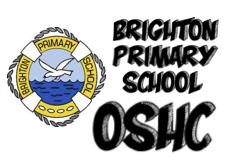 July 2021 Vacation CareWelcome to Brighton Primary School Vacation Care. We aim to provide a safe, fun, friendly environment where children can enjoy their holidays. Students will be able to experience a variety of excursions, art and craft activities, sports, cooking and lots more.The program will run from Monday 5th July 7am – Friday 16th July 6:30pmOSHC REOPEN: Monday 19th JulyVacation Care times/feeOpen: 7:00am Close 6:30pmVacation care fee: $65Vacation Care Bookings/Priority of AccessTo confirm your booking please complete, sign & return the booking form. REMEMBER SPACES ARE LIMITED: once we fill those places, we do not accept additional bookings. Waiting lists are available during Vacation Care. Brighton OSHC follows the priority of access provided by the Australian Guidelines Department of Education Employment and Workplace Relations, which means that places in Vacation Care are filled in keeping with these guidelines. Priority 1 a child at risk of serious abuse or neglect, Priority 2 a child of single parents whose parent/s satisfy the wok, training or study test, Priority 3 any other child.Child Care SubsidyFor CCS reductions please make sure that you are registered for approved childcare with Centrelink (13 61 50) and refresh your details on MYGov if 8 weeks have lapsed. Please ensure that you supply us with the best possible emergency contact number each day of your child’s attendance and be familiar with the times and requirements for each day that your child attends.The Program will be released in week 7 on Monday the 7th of June, we will accept booking forms from week 7 on Tuesday the 8th of June. Bookings will be confirmed from the Tuesday 15th of June. WE WILL NOT ACCEPT BOOKINGS AFTER FRIDAY 25th JUNE. 
BOOKINGS WILL ONLY BE ACCEPTED WITH A RETURNED COMPLETED BOOKING SHEET Via email or dropping into OSHC. 
Bookings over the phone will not be accepted.ACCOUNTS & CANCELLATIONSAll bookings will be charged to your account weekly. All accounts must be paid prior to vacation care bookings being accepted.  Please see the director if you require any further information.Full day fees will apply to cancellations if the centre is not notified by 9:00am the previous Vacation Care day.i.e if you wish to cancel a Monday booking you will need to notify us by 9:00am Friday.ARRIVING TO OSHCChildren must arrive at the service by 9:00am on excursion dates. Failure to do so will mean your child will risk missing out on the excursion.Signing your child in and out.An approved person must sign in children on arrival and departure using our electronic attendance system.The family assistance office who provides the childcare subsidy requires that all attendances be properly recorded in order to validate Child Care Assessment Claims.It is also a safety requirement that all children be signed in and out of OSHC so staff can accurately account for all children in the event of an emergency.COVID-19
Due to COVID-19 excursion and incursions can change at any time to make sure we are keeping in the guidelines and the restrictions.Weather
Excursions and incursions can change at any time due to extreme weather.LunchLunchtime is between 12:00 noon and 1:00pm. Children are required to bring their brain food, recess, and lunch daily unless specified on the program.  The center provides healthy afternoon snack. However, it is always best to supply an extra snack in your child’s lunchbox. Water is always available throughout the center -based days. Should your child have any specific dietary requirements please inform the center prior to arriving.Vegetarian and gluten free options are available for those with allergies or cultural requirements.Children who do not bring lunch will be supplied with a sandwich and a piece of fruit. If this is provided, the cost of $5.00 will be added to your account to cover the cost.WHAT TO BRINGPlease provide brain food, recess, lunch and water in a drink bottle for your child.Please provide wet weather / warm clothes, a jumper and enclosed shoes.WHAT TO WEARChildren need to be wearing ENCLOSED shoes (thongs and sandals are not acceptable).Clothing with sleeves (no singlets or thin straps.)Children may be sent home if these guidelines are not met due to safety reasons.The service recommends children pack clothing for cold weather We provide a recreational based program, and we encourage healthy food options that will provide energy and nutrition for your child throughout the day.Guideline to Nut and Other Allergies:A dietary register of students with allergies is kept in the OSHC records.Staff encourage children to be aware of the no nut policy and encourage them to be pro-active in not bringing nut products when attending OSHC.On excursions, discussions are held with venues regarding food that can be of a potential risk. (Children will be guided in purchasing food respectfully and ensure any food that is purchased follows the allergies guidelines).Children will be encouraged to let us know if they have a nut product in their lunch box.We do have children with serious allergies to certain foods so in line with the school’s policy please pack your child’s lunch boxes thoughtfully.DevicesChildren are not permitted to bring any form of device with them to Vacation Care. The service has a range of computers, iPads & devices that children will have the opportunity to use throughout the program at Square Eyes Hour.Brighton Primary School OSHCJuly 2021 Vacation CareConsent FormI give permission for my child/ren__________________________________________________________ to attend the following incursions/excursions. I am aware of arrival and departure times, modes of transport, child/staff ratios, risk assessments, policies and what my child/ren will need each day.Parent Name: ____________________________ Signature: ________________________________      Date: _______________________Emergency Contacts: (Please provide, even if you have done this before)Name & Phone:1.______________________________________________________________________2.______________________________________________________________________I have read and understood the centre’s policies on bookings, cancellations, payment, sun safety, water, nutrition, spending money, footwear, electronics and extreme weather. YES / NOMy child has an allergy to sunscreen. YES / NO (If no, sunscreen will need to be provided)I give permission for my child/ren to use sunscreen supplied by OSHC, in the event that no sunscreen has been provided. YES / NOI give permission for OSHC staff to administer first aid and in cases of emergencies; I give permission to call an ambulance.  YES / NOI have read and agree to ‘Vacation Care Important Information’ form. YES / NOI understand due to circumstances beyond the control of the centre management changes may occur to the advertised program due to inclement weather, staffing arrangements or Covid-19 for a proposed excursion and may result in my child staying in the OSHC centre for the day. YES / NOI am aware of the Excursion Policy and can ask OSHC for a copy. YES / NOMedical and Health InformationDoes your child/ren have a health care need that could affect their safety at Out of School Hours Care?     YES/NOIf YES please explain and ensure OSHC staff are provided with the appropriate medication and health care/medication plan.
Parent Signature: ________________________________     Date: _______________________Brighton Oval Playground (Gladys Mathwin Memorial) permissionWe will be using the newly built playground next to Brighton Oval. The playground is located directly across the road from the school on Highett Avenue.
I give permission for my child/ren__________________________________________________________ to attend the Brighton Oval playground during the July Vacation Care Holidays.Parent Signature: ________________________________      Date: _______________________
Brighton Primary School OSHCJULY 2021Booking SheetChild/ren Name: ____________________________________________________________________________Vacation Care Bookings/Priority of AccessREMEMBER SPACES ARE LIMITED to 60: once we fill those places, we will not accept additional bookings. Waiting lists are available during Vacation Care. 
Brighton OSHC follows the priority of access provided by the Australian Guidelines Department of Education Employment and Workplace Relations, which means that places in Vacation Care are filled in keeping with these guidelines. Priority 1 a child at risk of serious abuse or neglect, Priority 2 a child of single parent whose parent/s satisfy the work, training or study test, Priority 3 Full time working parents, Priority 4 any other families.Please tick which aligns with your family.Priority 1 a child at risk of serious abuse or neglect

Priority 2 a child of single parent whose parent/s 
satisfy the work, training, or study test

Priority 3 Full Time working parents.Priority 4 Any other Families   DateActivity/ExcursionExcursion/ Incursion permissionParent to signMON 5/7Bingo Jack, Magic Day *TUES 6/7Birdwood Motor Museum & Giant Rocking Horse *WED 7/7Ice Arena*THUR 8/7Adelaide Oval Tour *FRI 9/7Koonara Gymnastics *MON 12/7Capri Cinema *TUES 13/7Triple F Day*WED 14/7Botanical Gardens  *THUR 15/7Maratime & Aviation Museums *FRI 16/7PJ Party Day*